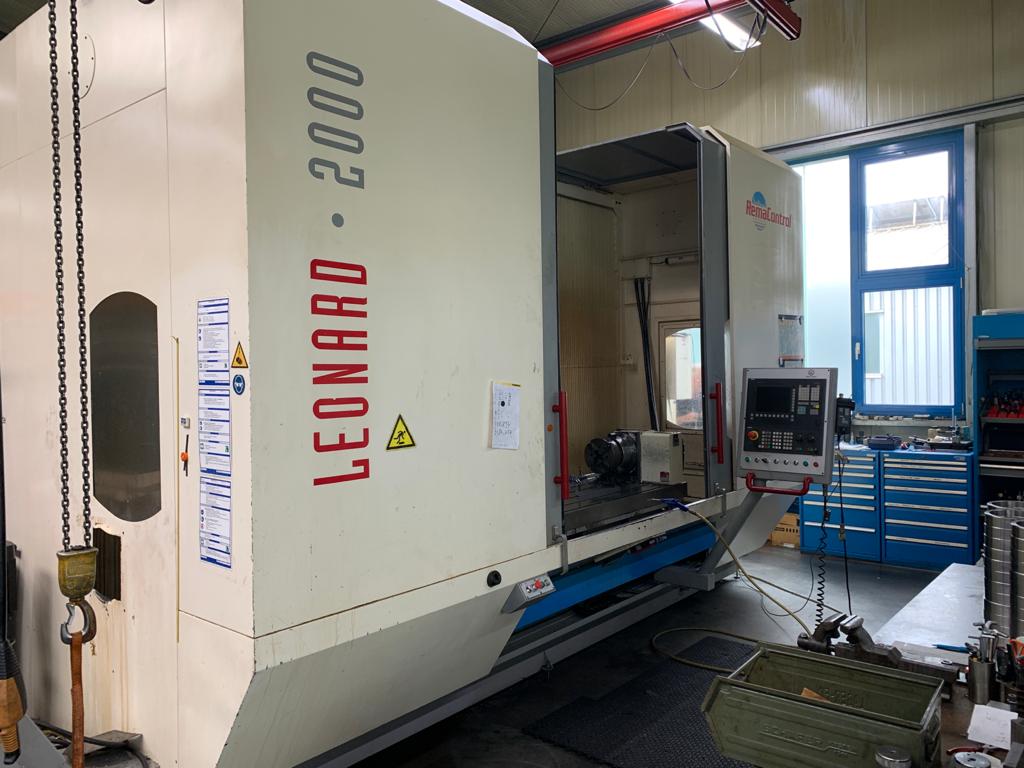 DISPONIBILITA’: Immediata 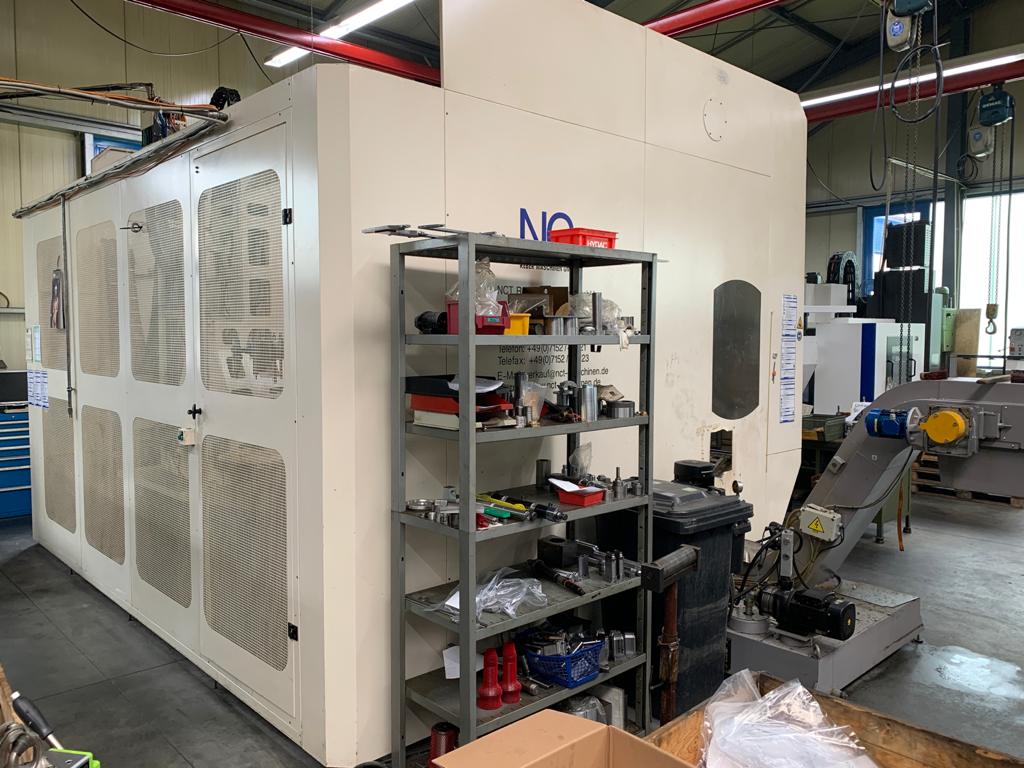 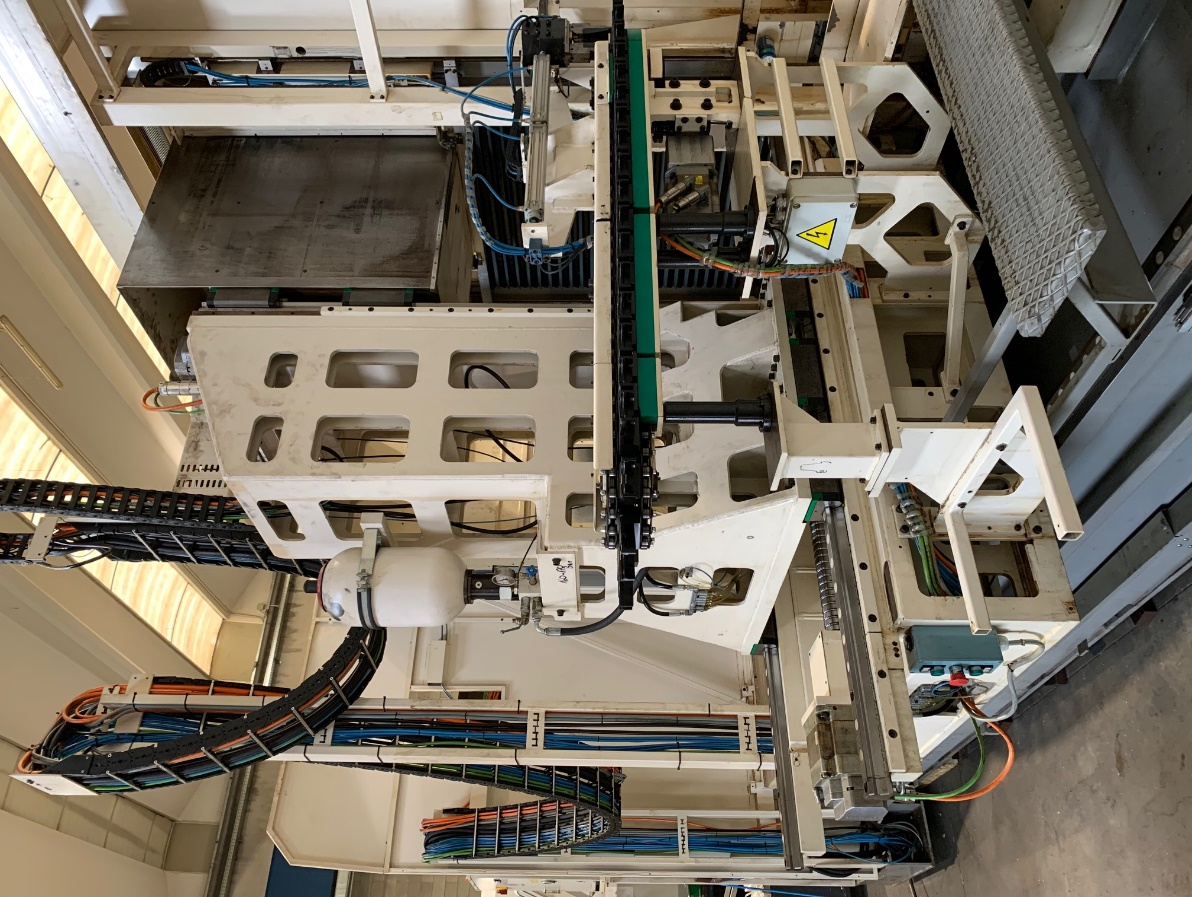 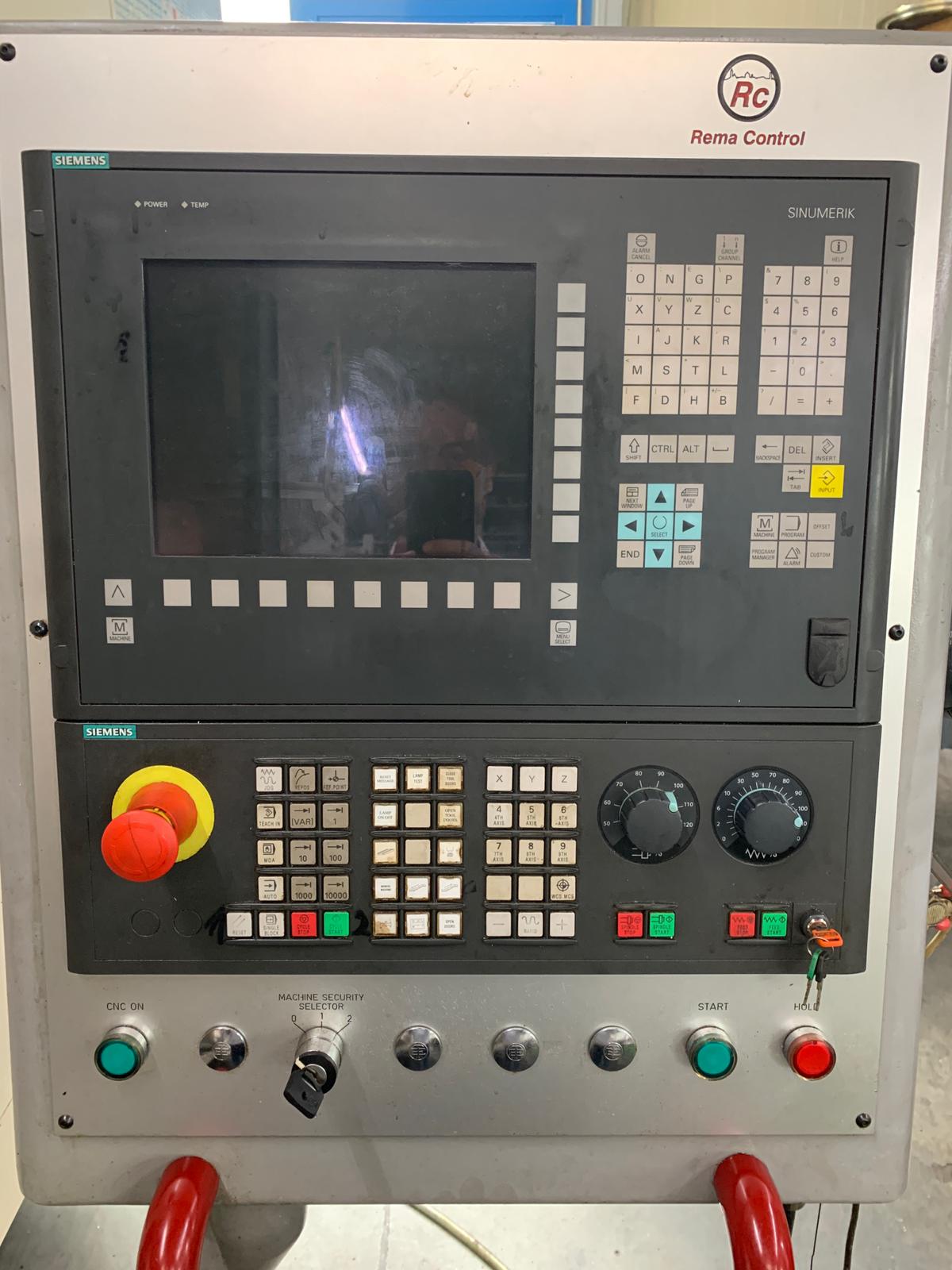 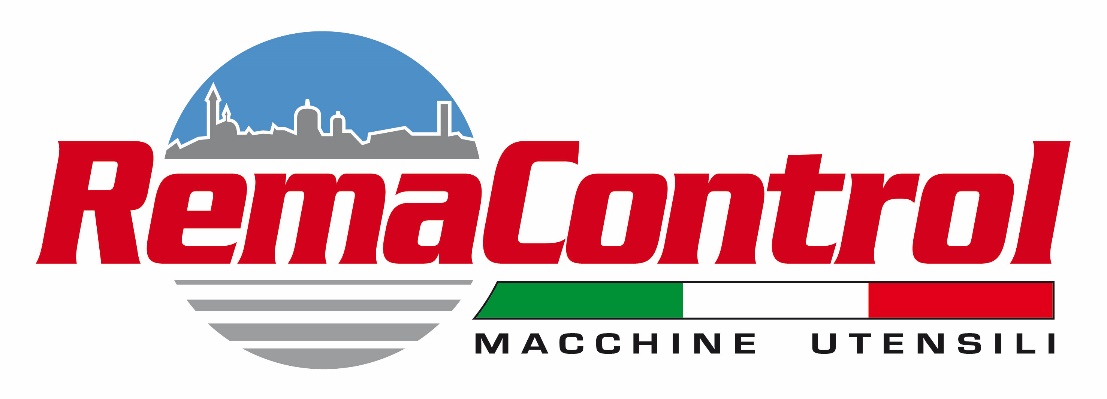 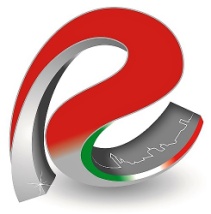 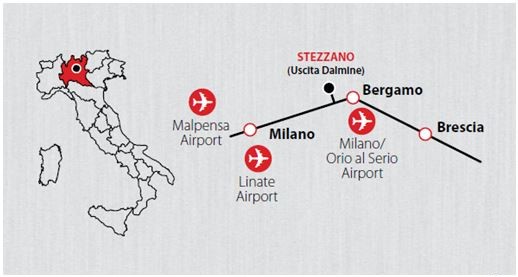 SCHEDA MACCHINA:LEONARD 2.0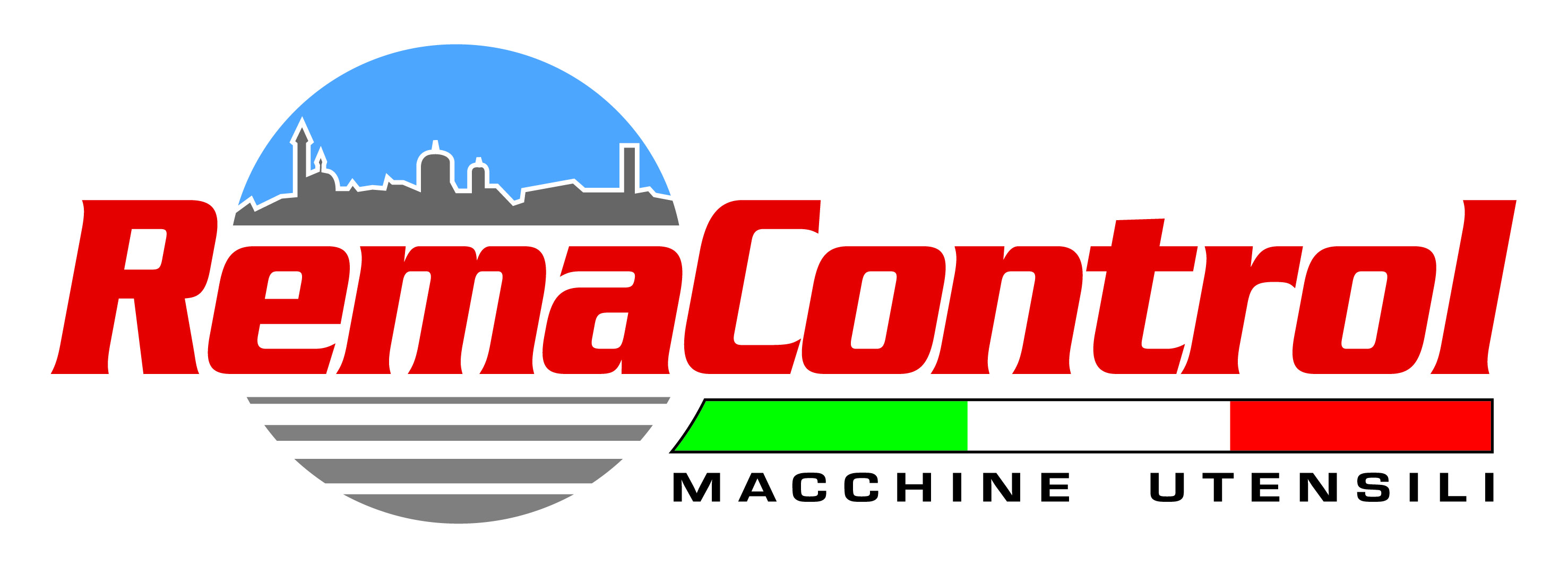 Tipo MacchinaCentro di lavoro a montante mobile Modello LEONARD 2.0Costruttore REMA CONTROLAnno Costruttivo 2008Tipo CNCSIEMENS 840 D Corsa asse X 2000 mmCorsa asse Y 1000 mmCorsa asse Z 1000 mmTipologia MandrinoMANDRINO TRASCINATO A CINGHIAGiri Mandrino 8.000 rpmPotenza Mandrino25 Kw – 239 Nm Attacco UtensileISO 40 Cambio UtensiliSINumero Posti a Magazzino40 postiRighe Ottiche-AccessoriALTA PRESSIONE ATTRAVERSO IL MANDRINO 20 Bar PARATIA PER CICLO PENDOLAREVOLANTINO ELETTRONICO PORTATILE Evacuatore TrucioliSI NoteGUIDE A RULLI TAGLIA 55CNC aggiornato nel 2018 